ДОКЛАД«Об участии гражданского общества в воспитании социально ответственной личности»на Южно-Уральском педагогическом Собрании по теме: «Эффективные механизмы и новые инструменты управления воспитанием социально ответственной личности»19.08.2021 г.Скворцов Вячеслав Николаевич,Председатель Челябинского областного отделения Российского детского фонда,Заместитель председателя Общероссийской общественно-государственной организации «Фонд защиты детей»,Председатель комиссии Общественной палаты Челябинской области по социальной политике, защите семьи, материнства и детства, охране здоровья граждан Почётный гражданин Челябинской областиДОКЛАД «Об участии гражданского общества в воспитании социально ответственной личности»на Южно-Уральском педагогическом Собрании по теме: «Эффективные механизмы и новые инструменты управления воспитанием социально ответственной личности»19.08.2021 г.Докладчик: Скворцов Вячеслав Николаевич,Председатель Челябинского областного отделения Российского детского фонда,Заместитель председателя Общероссийской общественно-государственной организации «Фонд защиты детей»,Председатель комиссии Общественной палаты Челябинской областипо социальной политике, защите семьи, материнства и детства, охране здоровья граждан,  Почётный гражданин Челябинской областиУважаемые коллеги!Выражаю признание организаторам Южно-Уральского педагогического Собрания за выбор важной темы: воспитание социально ответственной личности. Вы фактически формируете будущее Челябинской области. Бывая во многих учебных заведениях области, я отмечаю Ваше искреннее желание творчески работать. Стараюсь не отставать, идти в ногу со временем и конструктивно работать с Вами. 10 августа 2021 года на Всероссийском молодежном образовательном форуме «Территория смыслов» Министр обороны Российской Федерации генерал армии Сергей Шойгу назвал внутреннюю угрозу разложения общества в стране наиболее страшной,  - «…постепенно разлагается общество внутри».Нам всем хорошо известно, что социальная ответственность личности является основой государственности и общественного порядка. Президент России В.В. Путин в своих Посланиях Федеральному Собранию неоднократно говорил, что «…основным вектором стратегического развития России в современных условиях является всесторонняя модернизация, основанная на ценностях и институтах демократии».Модернизация, рассматриваемая как системное преобразование российского общества, обретение им нового качества, может быть успешной при условии мобилизации и эффективного использования имеющегося человеческого потенциала, улучшения качества человеческих отношений.Это предполагает утверждение в повседневной жизни принципов взаимной лояльности, ответственности, социальной поддержки, что составляет содержание идеи солидарного сообщества. Своеобразную формулу солидарного общества, основанную на христианских ценностях, озвучил более 100 лет назад великий русский философ Николай Федорович Фёдоров, который сказал: «Жить не для себя, не для других, а со всеми и для всех». Способность создать такое общество и сохранить его будет означать дальнейшее продвижение по пути улучшения качества жизни челябинцев.      СОДЕРЖАНИЕ ПРОБЛЕМЫ Команда Губернатора области А.Л.Текслера существенно изменила подход к общественности Челябинской области. Увеличено в четыре раза ежегодное финансирование проектов победителей конкурсов среди социально ориентированных некоммерческих организаций (СОНКО). Появились новые льготы для НКО и малого бизнеса. А главное, внимание Губернатора направлено на совершенствование деятельности НКО, поддержку новых эффективных социальных проектов. Приведу дословно выдержки из обращения губернатора Челябинской области Алексея Текслера к Законодательному Собранию Челябинской области 25 мая 2021 года, которые направлены на формирование образовательной и воспитательной среды: «Сегодня во власти место только целеустремленным, сильным, преданным региону людям, тем, кто принимает на себя ответственность за свой личный вклад в его развитие.».«За два года, благодаря реализации нацпроекта «Образование», мы развернули в регионе серьезное строительство, реконструкцию и ремонт детских садов и школ. Уже в этом году полностью ликвидируем очередь в детсады для детей от полутора лет, завершим строительство еще трех школ в Челябинске, Кунашаке, Верхнеуральске. Продолжим наращивать взятый темп, используя для этого все доступные инструменты. Новые современные школы должны стать нормой. Наша область одной из первых в стране стала пилотным регионом по привлечению средств в социальную сферу в рамках инфраструктурных облигаций. Уже в этом году через них профинансируем старт строительства трех школ и трех детских садов в местах новой застройки в Сосновском районе. Еще четыре новых школы в Челябинске и одну в Магнитогорске начинаем строить через новый инструмент – концессию совместно с Банком развития ВЭБ РФ.  Все это новые льготные формы поддержки государства. Таким образом, за ближайшие три года мы построим 22 новых школы. Еще несколько лет назад в год строились одна-две, а иногда и ни одной школы. Сейчас за три года мы построим 22 новых школы.Кроме того, мы продолжаем активно строить детские сады. Только в этом году будет сдано еще 13 объектов.   Наша задача – не только сокращать долю второй смены и обеспечивать общую доступность мест, но и последовательно заменять устаревшие здания на современные, отвечающие всем стандартам.Параллельно, реализуя весь комплекс мероприятий по цифровой трансформации образования, не забываем о роли воспитания в разностороннем развитии личности. Область вошла в число пилотных регионов – участников федерального проекта «Патриотическое воспитание». Это важно. Наша общая задача – сохранять исторический опыт нашего народа и, поддерживать связь поколений».В процессе реализации Программы улучшения качества жизни населения Челябинской области, обновляемой практически каждый год, область существенно продвинулась в разных направлениях своего развития. Я затрону только вопросы, связанные с ролью гражданского общества в воспитании социальной ответственной личности.Заметное положительное влияние на социально-политические процессы в регионе оказывают мероприятия по обеспечению духовной безопасности, а также духовно-нравственному воспитанию и просвещению молодёжи на территории Челябинской области. В то же время, в процессе социально-экономического развития остается недостаточно задействованным ресурс позитивных человеческих отношений. В частности, в ходе мониторинга, проводимой Общественной палатой выяснилось, что 21 процент челябинцев убеждены в том, что в обществе стало меньше доверия; 32 процента – меньше справедливости; 32 процента - больше жестокости; 45 процентов - больше безразличия. При этом, 39 процентов постоянно сталкиваются с безразличием по отношению к себе, 34 процента - с проявлениями лжи.Результаты мониторинга дают основание утверждать: в последние годы в обществе резко обострилась проблема социальной справедливости. С проявлениями несправедливости в настоящее время постоянно сталкиваются до 40 процентов челябинцев.Существенно дискредитированными оказались в настоящее время коллективистские ценности (дружба, солидарность, взаимная поддержка), они все чаще рассматриваются как устаревшие понятия. В течение последних десятилетий ослабла консолидирующая роль семьи и снизилось значение семейных ценностей, что негативно влияет на демографические показатели.   Низкий уровень взаимного доверия и ответственности в отношениях между гражданами не только разрушительно воздействует на духовно-нравственную атмосферу в обществе, на отношения между гражданами и властью, но и создает существенные препятствия для реализации социально-экономических проектов и программ. Они, в свою очередь, не могут быть успешно осуществлены в разобщенной среде, в которой каждая социальная группа преследует свои корпоративные интересы, а каждый отдельный человек остается наедине со своими проблемами.      Вызовом времени становится восстановление региональной солидарности, как следствие осознания людьми общности своих интересов с интересами региона, страны, сограждан, коллег, близких людей, готовность их к коллективным действиям, систематической взаимопомощи и взаимной поддержке. Региональная солидарность опирается на духовно-нравственное здоровье личности и коллективов, взаимное доверие (лояльность) сограждан и их взаимную ответственность, и, должна стать одним из основных принципов организации общественной жизни. Она является важнейшей предпосылкой патриотизма, представляющего собой идеалы, идеологию, внутреннее состояние любого здорового общества.    Таким образом, в сложившихся ныне экономических условиях, главной задачей улучшения качества человеческих отношений становится формирование регионального солидарного общества, основанного на социально ответственных гражданах.Несмотря на то, что в области за последнее время сделано немало, в данной сфере остаются нерешенными следующие проблемы:- высокий уровень отчужденности между людьми;- наличие значительного числа граждан, испытывающих недоверие к власти;- социальное дезертирство, выражающееся в отказе выполнять социальные обязанности;- нарастание нетерпимости и агрессии в отношениях между людьми;-высокий уровень социального безразличия и корпоративной незащищенности.Для их решения необходима разработка комплекса межведомственных мероприятий, объединенных в рамках Стратегии.Реализация Стратегии обеспечит повышение показателей удовлетворенности населения: - межличностными отношениями в месте проживания; - отношениями в семье;- реализацией принципа социальной справедливости;- открытостью органов государственной и муниципальной власти; - открытостью органов местного самоуправления;- безопасностью жизни; - действиями власти в целом.Осуществление мероприятий Стратегии должно повысить уровень взаимного доверия власти и населения. Общественная палата изучала ответы старшеклассников по термину «социальная ответственность». Далеко не каждый мог внятно объяснить понятие этого термина. Существует множество определений термина социальная ответственность. Я бы привёл наиболее приемлемое определение: Социальная ответственность – это обязанность нести ответственность за свои действия и своими действиями совершенствовать окружающий мир, это ответственность за судьбу своей страны, территории, где мы проживаем, готовность к гражданскому действию на благо общества, уважение к истории и традициям своего народа, к законам страны, к гражданским правам и обязанностям, и т.п.Управление воспитанием социальной ответственности личности начинается с законодательной базы и личного примера социальной ответственности руководителей разного уровня: власти, бизнеса, общества.Губернатор Челябинской области Алексей Текслер начал свою деятельность именно с совершенствования законодательства Челябинской области по вопросам участия бизнеса в развитии экономики области и стимулирования социальной ответственности представителей бизнеса. При этом, личным примером показал уважение к общественному мнению и своё участие в решении сложнейших социальных вопросов.ГОСУДАРСТВЕННЫЕ МЕРЫ СТИМУЛИРОВАНИЯ ВОСПИТАНИЯ СОЦИАЛЬНО ОТВЕТСТВЕННОЙ ЛИЧНОСТИ   В Послании Федеральному собранию от 3 декабря 2015 года Президент Российской Федерации Владимир Путин акцентирует внимание на новых мерах государственной поддержки некоммерческих организаций (НКО) для качественного решения социальных проблем населения.  Предложено, во-первых, установить специальный правовой статус: «некоммерческая организация - исполнитель общественно полезных услуг» и, во-вторых, предоставить ряд льгот и преференций для НКО, которые зарекомендовали себя как безупречные партнеры государства. НКО предлагается направлять до 10% средств региональных и муниципальных социальных программ, чтобы они могли участвовать в оказании социальных услуг, финансируемых за счет бюджета. В соответствии с Федеральным законом № 7 «О некоммерческих организациях» и Бюджетным кодексом, органы государственной власти Челябинской области оказывают государственную поддержку некоммерческим организациям в виде субсидий и налоговых льгот с целью содействия их работе и частичного возмещения затрат, связанных с осуществлением уставной деятельности, направленной на решение социальных проблем.  Президент России постоянно напоминает, что чрезмерная зависимость общества от государства ведёт к таким процессам, как развитие иждивенческих настроений, потеря социальных ориентиров у населения, стагнация социальной сферы, рост неприятия законов и другим негативным последствиям. Поэтому социальная политика должна стать системой нормативно подтверждённых мер по эффективному регулированию социальных процессов с участием общественных организаций. 	В настоящее время в России существуют серьезные вызовы, которым государство не способно противостоять в одиночку (терроризм, недостаточный уровень и темпы реформирования государственных институтов, высокий уровень бедности и медленные изменения в сознании населения и т.д.).  Лишь совместно с гражданским обществом государство может противостоять этим вызовам. Гражданское общество является помощником государства в решении данных проблем.Президент Российской Федерации В. В. Путин убежден в том, что «без зрелого гражданского общества невозможно эффективное решение насущных проблем людей».  «Только развитое гражданское общество может обеспечить незыблемость демократических свобод, гарантии прав человека и гражданина». Нужно сказать, что гражданское общество начинается с развитого самосознания, возвышающегося из индивидуальных начал личности. Развивать же их можно в первую очередь усилиями самой личности, ее устремленностью к ответственной свободе и демократии. И лишь свободный человек сможет обеспечить рост экономики и процветание государства в целом.Нельзя не отметить проекты, созданные для развития гражданского общества. Например, создание Общественной палаты РФ, по аналогии -Общественной палаты Челябинской области и муниципальных Общественных палат. Официальной целью которых является содействие формированию, обеспечению деятельности и развитию поля гражданского участия в выработке и реализации государственной политики в Российской Федерации; Закон «Об образовании», при разработке и принятии которой во внимание были приняты пожелания общества, и внесены поправки, Закон «Об НКО», и т.д.Создан «Совет по содействию развитию институтов гражданского общества и правам человека при Президенте РФ». Главной целью данной организации является обеспечение и защита прав и свобод человека и гражданина, содействие становлению и развитию гражданского общества.  Институты гражданского общества являются связующим звеном между государством и личностью. Они выражают интересы членов общества, на основе которых создаются и принимаются законы. Сигналы и импульсы, исходящие от общества в России, должны корректировать и контролировать существующую власть.  Становление институтов гражданского общества в России движется вперед, появилось множество союзов, объединений, движений, ассоциаций и т. д. во всех сферах общества. Во всех федеральных органах, подразделениях Правительства, Законодательного Собрания, органах местного самоуправления Челябинской области созданы общественные советы. В Челябинской области и каждом муниципальном образовании созданы Общественные палаты.Губернатор Челябинской области поддержал создание в области Фонда «Центр поддержки гражданских инициатив и развития некоммерческого сектора экономики Челябинской области», генеральным директором которого стал опытный представитель общественности области Михаил Комиссаров.Большую деятельность в развитии гражданского общества осуществляет созданное Управление общественных связей Правительства Челябинской области, которое возглавляет Дмитрий Семёнов, успешно прошедший множество ступеней общественной деятельности.   Не случайно большим подспорьем стала грантовая поддержка третьего сектора. В прошлом году 125 южноуральских НКО получили президентские гранты на сумму 153,3 млн рублей. В области проведено три конкурса губернаторских грантов. По их итогам 107 НКО получили 83 565 798,22 руб. на реализацию социально значимых проектов, и еще почти 15 млн рублей, получили 80 проектов физических лиц. В целом финансирование СО НКО, в том числе по линии Министерства социальных отношений области, возросло в пять раз за прошлый год.Созданная законодательная база взаимодействия бизнеса и общественных организаций и новые структуры управления способствует государственной поддержке социальных инициатив.Каждый исполнительный орган  Правительства Челябинской области взаимодействует с общественными организациями, работающими в поле деятельности соответствующего органа власти.Министр образования и науки Челябинской области Александр Кузнецов системно взаимодействует с Союзом промышленников и предпринимателей Челябинской области, Российским детским фондом. В повестке дня общественных организаций проходят плановые встречи с представителями Министерства образования и науки.Общественной палатой создана методологическая база в помощь общественным организациям области. Изданы и распространены инструктивные методические сборники. Выработан порядок проведения общественных слушаний, алгоритм разработки предложений, многие из которых учитываются при принятии соответствующих законов или решений.Организации гражданского общества динамично развивают и расширяют межсекторное взаимодействие: проводят совместные встречи, обмениваются документами, вступают в ассоциации для освоения лучших практик, объединяют усилия для достижения реальных результатов.В обществе имеется запрос на усиление влияния организаций гражданского общества на жизнь страны, региона, на политические решения государственных и местных органов власти.Сегодня у областной Общественной палаты есть всё для результативной работы: опыт, компетенции, успешные практики, энергия молодых членов команды. Выстроены рабочие отношения с многочисленными гражданскими институтами и органами власти. Не смотря на то, что многие организации сегодня лишь формально независимы от государства и властных структур, но все же они есть, что дает основание для умеренной оптимистической оценки возможностей и перспектив развития правового государства и гражданского общества в России. Всё это дает возможности в воспитании социально ответственной личности.В нашем регионе много хороших, крепких традиций, которые способствуют развитию и формированию новых трендов. Наша область стремится занять лидирующие позиции по целому ряду направлений как в экономике, так и в социокультурном пространстве и, конечно, в общественной жизни. Не раз инициативы, предложенные нашими активистами, затем получали государственную поддержку на федеральном и региональном уровне и входили в привычную практику. Так было, к примеру, в 2020 году, когда мы вместе с деловым сообществом региона обсуждали меры поддержки наиболее пострадавших от вынужденной деловой паузы отраслей экономики.Значительная часть мер социальной поддержки, которые мы реализовали в прошлом году на региональном уровне, – например, повышение размера пособия по безработице, – также была инициирована общественными организациями, профсоюзами либо предпринимательскими объединениями. В тот период Общественная палата стала важной диалоговой площадкой, на которой были выработаны около 30 предложений по административным, финансовым и социальным мерам поддержки южноуральцев.Именно от Общественной палаты органы власти Челябинской области получают реальную информацию о «самочувствии» некоммерческих организаций в период пандемии. Большая часть предложений по поддержке НКО была впоследствии одобрена на федеральном уровне. Составлен реестр социально ориентированных НКО, благодаря чему значительная часть активных общественных организаций получила ряд налоговых, организационных и кредитных преференций, сопоставимых с мерами поддержками малого и среднего бизнеса. В частности, СО НКО были бессрочно освобождены от уплаты налога на имущество организаций, а в 2020 году для НКО из реестра были установлены минимально возможные ставки налогов по упрощенной системе: 1% по «доходам» и 5% по системе «доходы минус расходы». Принятые решения позволили поддержать более 388 СО НКО Челябинской области. ПРИМЕРЫ УЧАСТИЯ ГРАЖДАНСКОГО ОБЩЕСТВА В ВОСПИТАНИИ СОЦИАЛЬНО ОТВЕТСТВЕННОЙ ЛИЧНОСТИПример курсантского движения ГБОУ ПОО «Златоустовский техникум технологий и экономики» (Директор Пономарева Марина Николаевна, почётный гражданин города Златоуста)В 2016 году техникум получил лицензию на основное общее образование. Это редкая новизна в обучении.Одним из самых распространенных следствий нарушения либо деформации процесса социализации личности является возникновение отклонений в поведении. Отклоняющееся поведение - поведение, в котором устойчиво проявляются отступления от общепринятых, данных обществом поведенческих норм («девиантное поведение»). Данная тема была выбрана потому, что проблема отклоняющегося поведения детей и подростков является одним из основных направлений психолого-педагогической деятельности. Общественная важность этой проблемы становится особенно очевидна в наше время. Тяжелое экономическое положение страны, большое количество острых социальных проблем привели к серьезным внутренним конфликтам в обществе. Эти процессы особенно остро сказались на подрастающем поколении. Среди этого слоя населения усилился нигилизм, демонстративное поведение, увеличилось количество проявлений жестокости и агрессивности, резко повысился уровень подростковой преступности. Профилактика отклоняющегося поведения – это система общих и специальных мероприятий на различных уровнях социальной организации. Работа педагога в образовательных учреждениях должна быть направлена на предотвращение и профилактику девиантного поведения подростков. 	Не для кого не секрет то, что практически во всех образовательных организациях, есть категория детей с девиантным поведением. Причём их распределение по группам образовательной организации разное. Особенностью Златоустовского техникума технологий и экономики является то, что в техникум набираются дети в 8 и 9 классы  со школ для завершения  ими основного общего образования, а это, в основном, категория трудных и сложных детей, выявленных  по их поведенческим, эмоциональным признакам, причём они не рассредоточены по всему техникуму, а  заходят в одну группу. Очень серьезно встаёт вопрос: как с этим справляться и как вести профилактику по отклонению от установленных поведенческих норм и правил. Обобщая весь опыт пятилетней работы с курсантами техникума, начиная с 2016 года руководство техникума создали особые организационно-педагогические условия для этих ребят, которые  могли бы помочь не только детям, но и педагогам решать задачи  по профилактике правонарушений и поведенческих отклонений от общепринятых норм у детей, а так же управлять учебным процессом. Решение заключалось в приобщении этих детей к курсантскому (кадетскому) движению в техникуме. Другими словами, поступающий в техникум в 8 или 9 класс не должен, а обязан надеть  военную  форму курсанта, соответствовать ей, принять присягу курсанта, изучать военное дело в соответствии с программой дополнительного образования «Школа безопасности и начальная военная подготовка», взаимодействовать с вышестоящим руководящим составам в рамках военно-уставных отношений (по принципу военных училищ). Т.е. ребёнок, выходя из школы попадает в разряд повышенных требований по отношению к нему и понимает, что с него спросят за всё, как с военного человека, носящего форму, и за учёбу, и за всё остальное. Ребёнок попадает в центр внимания с наложением на него чувства ответственности. Если его не замечали в школе и не уделяли ему внимания (о чём говорят не только дети, но и некоторые родители), то здесь, находясь под плотной опекой со стороны педагогов и руководства техникума, их видят все. И дети начинают раскрывать себя, показывать то, что они умеют, стремятся подтянуться в своих знаниях, поправить свою дисциплину. Ощущая себя пусть маленьким, но военным человеком, каждый из них видит и то, что помимо уговоров, бесед, требований, предложений педагогов, практикуемых везде в школах и профессиональных образовательных организациях, существует ещё такое понятие, как сила приказа и его исполнение.Внутреннее своё ощущение особого статуса (статуса курсанта) даёт ребёнку дополнительную мотивацию на учёбу, на развитие ребёнка и его социализацию в обществе.Возникает вопрос: а у «проблемного ребёнка» есть потребность поступать в техникум на такие условия обучения, где повышенные требования к дисциплине, где сила приказа в силу уставных отношений может определять и степень наказания за проступки? Ответ очевиден, есть. За это говорят и цифры приёма (на этом направлении всегда конкурс). При поступлении в техникум родители и дети подписывают документ согласия на то, что ребёнок, завершая своё основное общее образование в стенах техникума помимо основной общеобразовательной программы будет осваивать две программы дополнительного образования «Школа безопасности и начальная военная подготовка»  и «Введение в профессию». Если ребёнок не желает выполнять эти условия он возвращается в школу. Включая этот механизм влияния и воздействия на подростков через курсантское движение техникуму удается выправлять ситуацию с девиантностью поведения у подростков.Отцы-командиры, бывшие военнослужащие сил специального назначения, они же классные руководители, ведут работу в этих классах. Курсанты очень комфортно чувствуют себя в студенческой среде и даже пользуются большим вниманием по отношению к себе и уважением. Обучение военному делу, самоподготовка, подготовка и участие в соревнованиях, внутренних и внешних, общественных мероприятиях, военно-полевых сборах – и есть общий перечень дополнительных мероприятий, направленных на развитие курсантов и их социализацию. Через три года деятельности в этом направлении, стало понятно, что этого уже недостаточно и необходимо искать новые рычаги в воспитании и профилактической деятельности в среде курсантов. Поэтому в декабре 2018 года  был подписан  договор с  общественной организацией «Ассоциация ветеранов специального назначения «Братство Краповых беретов» «Витязь» город Екатеринбург, и    под их патронажем открыт на базе техникума военно-патриотический клуб, который был официально зарегистрирован в Центре сил специального назначения  «Витязь» г. Москва. Военно-патриотический клуб «Витязь» стал сильной мотивацией к позитивному отношению у курсантов к учебному процессу, дисциплине, к своим сверстникам, педагогам, к военному делу, которое они изучают. Быть членом ВПК «Витязь» стало престижным для курсантов.  Дорога в клуб открыта всем. Но главное ребятам необходимо выполнить три условия: 1. иметь полную аттестацию, не иметь задолженностей по учебным  предметам; 2. не иметь не погашенной судимости и постановки на учёт в органах правопорядка, в ПДН; 3.  сдать соответствующие возрасту военные нормативы (10).Что касается судимости или постановки на учёт в ПДН. Таких ребят не отталкивают от себя и для них двери в «ВПК»Витязь» открыты, но при условии выполнения показателей по учёбе  и нормативам и только после снятия судимости и снятия с учёта в ПДН. Это обязательно. Поэтому у такой категории детей есть цель, и они стремятся изменить ситуацию в лучшую сторону. Сегодня в клубе 36 полноправных членов клуба и 10 кандидатов в члены клуба. Общая численность курсантов по техникуму составляет 130 человек. То - есть вы видите, что отбор в клуб через условия служит для ребят дополнительной мотивацией на позитивное изменения их поведенческих норм и правил. Немаловажный момент в воспитании этих подростков имеет работа по воспитанию в детях коллективной    ответственности, ответственности друг за друга. Техникум заключил договор с епархией.  Протоиерей Дионисий ежемесячно проводит беседы  с курсантами. Курсанты техникума  постоянно  трудятся на территории епархии. Также курсанты  принимали участие в ремонте храма в пос.Магнитка.Златоустовский Военкомат  и городской  Совет ветеранов оказывают помощь и участвуют в воспитании курсантов. Все курсанты имеют цель в жизни: к воинской службе, поступают в военные училища, становятся достойными людьми.Взаимодействие органов местного самоуправления с общественными организациями самодеятельного творчества на территории УВЕЛЬСКОГО муниципального районаРуководство Увельского района создаёт условия для максимального вовлечения детей, молодежи и ветеранов в общественно полезную деятельность, в результате постоянно увеличивается их участие в общественно полезных делах: В Увельском районе объединёнными усилиями общественных организаций, власти, бизнеса, неравнодушных граждан, систематически оказывается помощь многим семьям, попавшим в трудную жизненную ситуацию. Средства для решения проблемных вопросов собираются при проведении ежегодных благотворительных марафонов.Часто такие семьи остаются один на один со своей бедой, а дети – изолированными от общества.Проблема детской инвалидности является актуальной во всем мире. Семья, ближайшее окружение ребенка с ограниченными возможностями – главное звено в системе его воспитания, социализации, удовлетворения потребностей, обучения, профориентации, особенно,  если это дети-инвалиды детства с тяжелейшими диагнозами: аутизм, ДЦП разной формы, слепо глухота, психические заболевания.Проблема усугубляется в разы, если такие дети воспитываются в неблагополучных семьях. Поэтому руководство Увельского района наряду с другими общественными организациями, действующими в районе, наладила тесное взаимодействие с общественной организацией для детей-инвалидов детства «Милосердие – Синяя птица», которая работает в Увельском муниципальном районе уже более 10 лет. Это одна из немногих общественных организаций в Челябинской области, работа которой направлена на реабилитацию детей-инвалидов с тяжелыми нейропсихическими диагнозами. Организация имеет 6 отделений в сельских поселениях района и объединяет около 100 детей-инвалидов. В каждом поселении есть свой руководитель и, что самое главное, свои волонтеры – молодые люди, члены организации «Молодая гвардия», без активной помощи которых было бы невозможно организовать работу с такой категорией детей. Волонтеры – это молодые люди с активной жизненной позицией. Они помогают в организации и проведении всех мероприятий: а это различные праздники, выставки рисунков и поделок, даже концерты.	Для детей-инвалидов в районном центре п. Увельский не без помощи волонтеров оборудован тренажерный зал, оснащенный специальными для таких детей тренажерами. Реабилитационные занятия проводит подготовленный инструктор. Вся эта большая проводимая реабилитационная работа с тяжелобольными детьми дает свои положительные результаты: развиваются не только творческие способности детей, они получают элементарные навыки самообслуживания, а самое главное - могут общаться друг с другом и радоваться этому общению.	Работа в организации «Милосердие. Синяя птица» дает возможность волонтерам приобрести неоценимый жизненный опыт, молодые люди получают навыки общения с больными детьми, учатся милосердию и ответственности, способности откликаться на чужую боль, в любую минуту прийти на помощь, чего часто не хватает молодому поколению.Также успешным можно назвать совместный опыт работы социально-реабилитационного центра в с. Кичигино по профилактике семейного неблагополучия и социального сиротства.В рамках межведомственного взаимодействия специалисты социально-реабилитационного центра вместе создали клуб «Ответственный родитель» для родителей семей, находящихся в социально-опасном положении или в трудной жизненной ситуации. Данный клуб успешно работает. Занятия проводят психологи, социальные педагоги, юристы, медицинские работники, члены КДН и ЗП.  В ходе встреч обсуждаются самые актуальные вопросы и проблемы семей, намечаются пути выхода из проблемных ситуаций.По итогам проводимой работы за последние годы наблюдается стабильное снижение семей, состоящих на учете в категории «Социально-опасное положение».Также на базе реабилитационного центра организована работа мультстудии «Юные волшебники» (одной из немногих в области). Занимаясь в студии, ребята приобретают уникальный опыт творческой деятельности, улучшается их психоэмоциональное состояние, повышается уровень коммуникативных навыков, развивается кругозор, увеличивается запас знаний и представлений об окружающем мире.  Жизненная позиция молодых активистов п. Увельский помогает решать те социальные проблемы, которые им под силу. Дарить свою заботу, оказывать помощь детям-сиротам, оставшимся без попечения родителей, оказавшимся в трудной жизненной ситуации и нуждающимся в специальной поддержке и заботе, показалась для активной молодежи разрешимой, интересной задачей и стало основой для  разработки и реализации  социального проекта «Тепло детям».  	Проект реализуется  в два этапа.Цель первого этапа - сбор средств на дальнейшую реализацию проекта. Активисты организовывают и постоянно проводят молодежные дискотеки с благотворительными лотереями и акциями.Цель второго этапа проекта – посещение детей и проведение познавательных и развлекательных мероприятий на базе МКУСО «Социально-реабилитационного центра для несовершеннолетних» с. Кичигино Увельского района. На протяжении трех лет молодежь дружным активом организовывает и проводит   познавательные и развлекательные программы с привлечение аниматоров, творческие и кулинарные мастер-классы.В творческой команде проекта одно единое сердце, которое умеет ценить такие качества, как доброта, сочувствие, милосердие, делиться человеческим теплом, заботиться о ближнем и не просто дарить добро от себя, но и получать взамен колоссальную отдачу! А это самое главное!Около 100 школьников со всего региона собрались 23 апреля 2021 г в городе Челябинск на базе Международного института дизайна и сервиса. Здесь прошла региональная проектная коворкинг - сессия «На ступень выше».Родители, педагоги и школьники обсудили и спланировали проекты Российского движения школьников в нашем регионе на будущий учебный год, с учетом инициатив всех участников движения.Проекты затронули 12 направлений: экология, профориентация, медиа, игровое пространство, кибербезопасность, организаций летних каникул и многие другие.Ребята работали над социальным проектом «Сказке быть». Благодаря сплоченной работе в команде, активное участие в различных мероприятиях в течении дня, команда Увельского района победила. Подарком для ребят стали брендовые куртки Российского движения школьников.Всероссийский конкурс «Большая перемена»Учащиеся Увельского муниципального района стали финалистами Всероссийского конкурса «Большая перемена» - проекта президентской платформы «Россия - страна возможностей» - Костылев Иван (МОУ «Кичигинская СОШ имени В.П. Кибальника», наставник - Исаева Татьяна Валерьевна) и Гавриш Артем (МКОУ «Каменская СОШ», наставник - Плотникова Юлия Вячеславовна). Финал конкурса состоялся в республике Крым на базе ФГБОУ «Международный детский центр «Артек».Положительный опыт Советского района г. Челябинска по совместной деятельности с общественными организациями, предприятиями по обеспечению досуга, занятости детей в местах присутствия бизнесаГлавные подходы к организации совместной социальной деятельности, применяемые на предприятии, – это объединение усилий бизнеса, власти и общества в системном решении социальных проблем, вовлечение сотрудников в добровольческую деятельность, развитие местных сообществ и территорий присутствия предприятия. Заслуживает особого внимания и распространения в городах и районах области многолетний опыт АО «Трубодеталь» (управляющий директор Евгений Баранов, с 2021 года Александр Ващенко) в сфере корпоративной социальной ответственности и благотворительности для обеспечения досуга, занятости детей в местах присутствия бизнеса. Ежегодно, начиная с 2015 года, проводятся конкурсы социально значимых проектов «Мой поселок Новосинеглазовский», конкурсов среди общественных организаций по оказанию помощи спортивным командам, детским садам и школам, поддержке социально незащищенных слоев населения и одаренных детей. Завод «Трубодеталь» относится к новым современным «Лидерам корпоративной благотворительности», для которых благотворительность — дело не одного дня, а многих лет работы.  На данном предприятии добились вовлечения в благотворительную деятельность более 30% работников завода. Такие лидеры во многом и формируют свой сектор благотворительности и актив общественных организаций. Новизна заключается в особом внимании и поддержке сети некоммерческих организаций через конкурсный механизм отбора лучших социальных проектов, которые реализуют победители конкурса. В конкурсной комиссии принимают участие представители Министерства социальных отношений, Управления общественных связей Правительства области, Уполномоченных по правам человека, по правам ребенка. Победителями конкурса ежегодно становятся десять общественных организаций, которые получают финансирование через учтенный упорядоченный механизм ЧОО РДФ. По результатам исполнения проектов ЧОО РДФ, совместно с Управлением общественных связей Правительства области, готовятся информационно-аналитические материалы: технологии, методики общедоступной библиотеки лучшего опыта и его активного практического распространения.Помощь формируется коллегиально утвержденными конкретными программами благотворительной деятельности, которых более 30-ти.Так, по итогам оценки коэффициент социального возврата на инвестиции (SROI) составил в Челябинске 3,5:1. Это значит, что каждый инвестированный компанией рубль принес пользы городу на три с половиной рубля. При анализе учитывались экономические, экологические и социальные результаты. Завод «Трубодеталь» регулярно получает награды в области корпоративной социальной ответственности, предприятие получило медаль за содействие в развитии гражданского общества в Челябинской области, регулярно становится победителем областного конкурса социальных достижений «Меняющие мир», организованного Законодательным собранием Челябинской области, в номинации «Благотворительная деятельность коммерческих организаций и индивидуальных предпринимателей», названо лауреатом высшей общественной награды Челябинска - премии «Признание».Предприятия бизнеса совместно с Челябинским областным отделением Российского детского фонда и органами власти формируют актив общественных организаций, работающих в местах присутствия бизнеса, выполняющих главную задачу благотворительности – формируют здоровое во всех отношениях общество. Многие общественные организации стали постоянными участниками конкурса.  К числу таких, например, относится Челябинская региональная молодежная общественная организация «Лига Интеллектуальных Игр» (Президент Губин Александр).Создание условий для внедрения в образовательный процесс игрового подхода с помощью интеллектуальных игр - проект «ВСЕ ПРОСТО». В ходе проекта проведена подготовка школьных команд знатоков, которые приобрели умение работать в команде, распределять обязанности, делегировать ответственность, принимать оперативные решения в условиях неопределенности, эффективно использовать свои знания и интеллектуальный багаж.Этой организацией создана система проведения турниров для развития коммуникативных навыков в формате игры «Шляпа», что способствует повышению навыков общения у участников, саморазвитию, расширению словарного запаса школьников, развитию социальной ответственности.Заслуживает внимания проект «НАШЕ ВРЕМЯ», реализуемый Челябинским региональным благотворительным фондом «Родная» (Председатель Баскова Наталья). Проект призван привить культуру благотворительности школьникам поселка Новосинеглазовский и продемонстрировать молодежи современные формы добровольчества. В процессе его реализации участники проходят экспресс-школу благотворителя и проводят школьные благотворительные мероприятия.Указанные проекты реализуются с января 2017г. по настоящее время. Участие предпринимателей Челябинской области в воспитании социально ответственной личности Общественная палата Челябинской области старается взаимодействовать с активом предпринимателей в разной сфере деятельности.  Надо отдать должное многим предпринимателям, которые не дожидаясь приглашения, сами проявляют образцы деятельного участия в воспитании подрастающего поколения. Как правило, это предприниматели, ранее воспитанные в школе в духе коллективизма и взаимопомощи. Показательным примером является проект предпринимателя Николая Авдеева, который создал проект АВТОНОМНАЯ НЕКОММЕРЧЕСКАЯ ОРГАНИЗАЦИЯ МУЗЕЙ МОТОЦИКЛОВ «МОТО ЭПОХА» (г. Челябинск).Николай учился в Устьянцевской школе Красноармейского района, куда возили в крытом грузовике ГАЗ-53, который постоянно ломался, и  на мотоциклах. Отец работал в селе Шумово, где рядом с его работой был клуб юных техников.  Взрослые увлекли подростка техникой и с тех пор увлечение мототехникой осталось  на всю жизнь. После окончания школы Николай поступил в Челябинский Радиотехнический техникум, где занимался в разных кружках, занятия в которых дали новое направление деятельности, появились серьезные планы... В итоге воссоздана большая коллекция марок мотоциклов, ранее выпускаемых в СССР и дружеских социалистических странах. Для сохранения памяти об эпохе СССР, где были прожиты лучшие годы, где прошло его детство, Николай назвал свой музей  « МотоЭпоха».Николай Авдеев реставрировал и сохранил мотоциклы, как часть нашей истории. Сейчас этот музей посещают ребятишки  из детских садов, школьники и молодежь. Проводятся увлекательные экскурсии, беседы о технике, глаза горят, когда дети садятся за руль мотоциклов. В конечном итоге дети получают коллективный интерес к технике, участвуют в реставрации техники, проявляется чувство коллективизма и радости за созданный своими руками достойный музей.Созданный на общественных началах музей заслуживает признания. Но он расположен в ангаре, в котором встречать людей не совсем комфортно. Николай Авдеев готов безвозмездно на постоянной основе предоставить экспонаты для мотомузея, ведь это часть истории страны. Проект заслуживает поддержки. Найти помещение городу и области вполне по силам. Участие детей и родителей в становлении и развитии социально ответственной личностиВ каждой школе Челябинской области созданы родительские комитеты, попечительские советы, ученические органы самоуправления, подразделения ученических и молодежных организаций.Члены родительских комитетов организуют группы учащихся одного класса или школы в загородные лагеря. Помимо игрового досуга и прогулок на свежем воздухе, педагоги вместе с родителями готовят для детей познавательные темы на период отдыха, готовят различные конкурсы поделок, сшитых костюмов, лучших текстов к спектаклям, написанных стихотворений. Всё делается для того, чтобы развивать в детях и их семьях лучшие человеческие качества. Можно привести множество примеров, когда состоятельные родители создают условия для детей, чтобы он играли в гольф, развлекательные игры. Но часто в итоге вырастает пустой человек. А другие родители, покупают своим детям технические головоломки: собрать машину, схему электрическую схему для её управления и другие развивающие игры. Они же делают аналогичные подарки соседским детям из малоимущих семей. А своим детям дают поручение помогать соседским детям. В итоге все дети вырастают и становятся прекрасными людьми.Дети вместе с воспитателями, учителями и родителями готовят праздничные спектакли, сказочные постановки и представления, которые показывают на утренниках и различных проводимых ими  мероприятиях. В каждом районе проходят конкурсы, где определяются лучшие постановки. Дети делают поделки, рисунки, читают сказки, рассказы, стихи. Лучшие работы помещают в специальные рождественские издания: в книги, альбомы или календари. Каждая ёлка украшается игрушками, сделанными детьми. Проводятся внутри школьные конкурсы по различным направлениям.В ЧЕЛЯБИНСКОЙ ОБЛАСТИ СОЗДАНА УНИКАЛЬНАЯ ДЛЯ РОССИИ СИСТЕМА РАЗВИТИЯ СОЦИАЛЬНОЙ БЛАГОТВОРИТЕЛЬНОСТИ, что является реальным эффективным механизмом управления воспитанием социально ответственной личностиВ Челябинской области разработана система государственной поддержки благотворительной деятельности, которая соответствует Плану мероприятий по реализации в 2019-2020 годах Концепции содействия развитию благотворительной деятельности в Российской Федерации на период до 2025 года (утв. Правительством РФ 11 декабря 2019 г. № 11424п-П44).Постоянно совершенствуется инфраструктура содействия благотворительной деятельности на областном уровне и муниципальных образованиях, разработаны методические материалы по оценке эффективности программ и проектов, реализуемых некоммерческими организациями в социальной сфере. Оказывается содействие повышению эффективности механизмов формирования и реализации корпоративных благотворительных программ.Кардинально изменено отношение высоких государственных чиновников регионального уровня к благотворительности, преодолено недоверие, непонимание и недооценка значимости и особой роли упорядоченной благотворительности, как эффективного инструмента социальной политики.Постепенно в орбиту добрых дел вовлекается большинство южноуральцев.Подтверждением являются все новые и новые благотворительные проекты. Символично, что в большинстве своем они рождаются в глубинке, где оказывают внимание именно детям, будущему нашей нации.
Проводится все больше благотворительных акций для различных категорий населения. Детям прививается целый комплекс замечательных человеческих качеств, многие из которых стали, увы, дефицитом в современном обществе. Для таких акций привлекаются высокопрофессиональные специалисты, нередко бывшие педагоги. Они внедряют культуру в село. Всё это делается бесплатно, с душой.И это приносит свои плоды — люди прислушиваются и начинают создавать свои проекты: благоустраивают школьные территории, организуют военно-патриотические кружки, занимаются краеведением, водят школьников в походы, устраивают сплавы.К наиболее показательным можно отнести опыт всех предприятий и организаций, входящих в структуру ММК (Виктор Рашников, Павел Шиляев). С их помощью на территории области реализуется более 30 масштабных социальных программ на сумму миллиард рублей. Высокую активность проявляет гражданское общество в Златоусте - машзавод (Антон Лобанов), в Челябинске — цинковый завод (Павел Избрехт), страховая компания «Южурал-АСКО» (Аркадий Любавин), завод «Трубодеталь» (Евгений Баранов), ОАО «МРСК Урала» (Сергей Дрегваль). Активную помощь оказывает местное самоуправление. И в числе лидеров здесь по-прежнему Увельский район. Очень важно, что не остаются в стороне общественные организации. Так, в рамках проекта «Шаг в будущее», который ведет активист Челябинского областного отделения Российского детского фонда Евгений Кузьмин, ежегодно поощряются тысячи детей, а общее число участников перевалило уже за два десятка тысяч. По количеству победителей область находится в пятерке лидеров.Количество предприятий и организаций, принявших участие в социальных благотворительных программах по приоритетным направлениям благотворительной деятельности, установленных Законом Челябинской области, в 2020 году составило – 191. Закон о государственной поддержке благотворительной деятельности в Челябинской области является хорошим стимулом для благотворительности, повышает роль и значимость осуществления благотворительной деятельности. Порядок предоставления налоговых льгот участникам благотворительной деятельности принят с широким участием представителей гражданского общества. Упорядоченная эффективная система государственной поддержки благотворительной деятельности способствует предотвращению нецелевого использования благотворительных пожертвований, профанации благотворительной деятельности и других нарушений. Минэкономразвития Российской Федерации 08.11.2019 года представило исследование результатов господдержки СО НКО и соцпредпринимателей в регионах.Челябинская область является лидером по государственной поддержке благотворительной деятельности: https://www.asi.org.ru/news/2018/11/08/minekonomrazvitiya-predstavilo-issledovanie-rezultatov-gospodderzhki-so-nko-i-sotspredprinimatelej-v-regionah/В Челябинской области сформирован опыт реализации системных решений по поддержке семей и детей, находящихся в трудной жизненной ситуации, внедряются инновационные практики решения различных проблем в сфере помощи детям и семьям с детьми, находящимся в трудной жизненной ситуации. Создана основа региональных программ и проектов по предупреждению семейного неблагополучия и социального сиротства, социальной адаптации детей с инвалидностью и поддержке их семей, сокращению подростковой преступности. Устойчивое развитие благотворительной сферы является важнейшим условием формирования гражданского общества и воспитания социально ответственной личности . Благотворительность становится инструментом гражданского общества в реализации социальной политики.Результатом внимания к благотворительности является работа многих общественных организаций, которые совместно с Челябинским областным отделением Российского детского фонда (ЧООРДФ), Союзом промышленников и предпринимателей области (СПП), Общественной палатой привлекают внебюджетные средства, софинансируют государственные программы по социальной поддержке населения Челябинской области.Благотворительные пожертвования направляются дополнительно к бюджету на утвержденные неотложные адресные, жизненно важные, целевые благотворительные программы для семей, оставшихся без средств существования: «Многодетные семьи», «Одинокие матери», «Дети, потерявшие кормильца, оставшиеся без попечения родителей», «Охрана материнства и детства», «Срочная медицинская помощь», «Дети-инвалиды», «Адресная социальная помощь» и другие.В системную благотворительную деятельность вовлечены 53 благотворительных фондов и общественных организаций. Более трехсот предприятий бизнеса стали системными благотворителями.Это способствует выполнению главной задачи благотворительности - оказывать помощь малообеспеченным и социально незащищенным категориям граждан. Среди проектов некоммерческих организаций, работающих с использованием льготного механизма привлечения благотворительных пожертвований, 53 общественных организаций проводят различные благотворительные акции и мероприятия в городах и районах области по развитию территорий, духовному развитию личности, профилактике социально опасных форм поведения граждан, по оказанию поддержки и помощи нуждающимся слоям населения, малообеспеченным больным детям, проходящим лечение в государственных и муниципальных учреждениях.          Ведется разъяснительная работа с населением, оказывается профилактическая и другая помощь, которую не предоставляют государственные и муниципальные учреждения.При этом государственная поддержка благотворительной деятельности дает главные результаты: - это скоординированная организованная благотворительная деятельность, которая снижает социальное напряжение в обществе, усиливает согласованное взаимодействие власти, бизнеса и общества, повышает социальную активность и ответственность.Поставленная Президентом России В.В. Путиным задача организовывать совместную работу государственных и муниципальных учреждений, оказывающих социальные услуги населению, совместно с НКО на принципах государственно общественного управления, интеграции, дополняя возможности друг друга - выполняется в Челябинской области. Повышается качество проводимых совместных мероприятий. Например, большинство мероприятий, посвященных Дню защиты детей, Дню знаний, летнему отдыху, Новогодним праздникам в последние годы, проводимые органами власти совместно с общественными организациями и Челябинским областным отделением Российского детского фонда были организованы без использования бюджетных средств.Для совершенствования, повышения эффективности и качества совместной деятельности органов власти и общественных организаций в Челябинской области подготовлены и приняты следующие организационные документы:- Комплексный план мероприятий Челябинской области по обеспечению поэтапного доступа социально ориентированных некоммерческих организаций, осуществляющих деятельность в социальной сфере к бюджетным средствам, выделяемым на предоставление социальных услуг населению Челябинской области, на 2016 – 2020 годы; - Соглашение о сотрудничестве между Правительством Челябинской области, Союзом промышленников и предпринимателей Челябинской области, Челябинским областным отделением Российского детского фонда и Общественной палатой Челябинской области от 02.07.2010 года № 2-07-10.- Положение об Областном Благотворительном Совете в Челябинской области, в состав которого включены Министры, возглавляющие социальную сферу, представители общественности.Каждое отраслевое Министерство совершенствует взаимодействие со своими НКО, действующими в поле их профессиональных интересов. Министерства: социальных отношений, образования и науки, спорта и туризма, здравоохранения, культуры Челябинской области принимают участие в работе Областного Благотворительного Совета, согласовывают благотворительные программы по реализации приоритетных направлений благотворительной деятельности на территории Челябинской области, дают обоснования целесообразности выдачи справок об осуществлении благотворительной деятельности: например,- справки о необходимости проведения соответствующего затратного лечения и места лечения;- необходимость затрат на приобретение дорогостоящего оборудования в учреждения государственной и муниципальной сферы и другие затраты.Система  соответствует Посланию Президента РФ от 3 декабря 2015 года, которым органам власти поручено создавать условия и развивать возможности для социально полезной деятельности НКО, устанавливать специальные льготы и преференции для тех НКО, которые предоставляют общественно-полезные услуги, до 10% средств социальных муниципальных и региональных программ использовать на предоставление силами НКО дополнительных социальных услуг населению, особенно находящемуся в трудной жизненной ситуации.  Итоги реализации идей бессрочного с 2000 года благотворительного марафона «XXI век – детям Южного Урала» показали, что в области определились территории, которые на протяжении многих лет активно занимаются благотворительной деятельностью (города: Магнитогорск, Златоуст, Челябинск; районы: Брединский, Красноармейский, Нагайбакский, Увельский, Уйский, Чесменский, Пластовский и другие). Их опыт по организации благотворительных марафонов вошел в историю Челябинской области. Активную деятельность в этом направлении проявляют советы депутатов.Привлекается внимание трудовых коллективов, общественности к проблемам граждан, нуждающихся в повышенной заботе и опеке. Реализуется современная методика профилактики заболеваемости среди взрослых и детей, улучшения морально-психологического состояния граждан, формирования здорового образа жизни, и т.д.Данный опыт распространяется в городах и районах области. Общественные организации совместно с бизнесом, улучшая качество своей работы, способствуют развитию городов и районов, выступая в качестве спонсоров различных оздоровительных, культурных мероприятий, детских соревнований, археологических экспедиций. Обратная связь для понимания, в какой именно помощи нуждаются дети.Помощь формируется коллегиально утвержденными конкретными программами благотворительной деятельности, которых более 30-ти.Категории благополучателей определяются такими общественными организациями как: Союз промышленников и предпринимателей, Совет родителей Челябинской области, областной Совет ветеранов, областной Совет женщин, общественные организации и фонды: «Метеор», «Шаг в будущее», «Защитник Отечества», «Много Нас», «Лига интеллектуальных игр», «Российский Союз молодежи», «Будущее Отечества» им. В.П. Поляничко, «Содействие развитию детско-юношеского бокса», «Спасение», «Особые семьи», «Родная», «Звёздный дождь», «Искорка» и многих других. Они являются примером органичного включения общества в систему социальной помощи и защиты населения.С помощью благотворительных организаций систематически выделяются призы для победителей различных конкурсов среди детей и подростков, средства на покупку материалов и оборудования для развития научно-технического, художественного творчества детей и молодежи, современных туристических принадлежностей для детских краеведческих археологических экспедиций, занятий физкультурой и спортом и других направлений.Для привития интереса к чтению, патриотического, духовно-нравственного воспитания детей и молодежи печатаются и распространяются в библиотеки книги для разного возраста детей. В библиотеках, культурных учреждениях с помощью общественных организаций проводятся форумы читающих семей, читательские конференции, фестивали книги и чтения «Челябинск читающий», акции «Подари малышу книгу» и другие мероприятия.Следствием системной государственной поддержки благотворительной деятельности являются:снижение социального напряжения в обществе, устранение причин пополнения детских государственных исправительных учреждений (см. нижеприведенные результаты);существенное увеличение охвата нуждающегося населения в социальном обслуживании населения; повышение качества предоставления социальных услуг; повышение удельного веса граждан, получающих услуги в негосударственном секторе;экономия бюджетных средств;упорядочение работы государственных учреждений с сокращением сети государственных учреждений; сокращение штатной численности работников госучреждений.Приведем результаты оказания социальной благотворительной помощи в Челябинской области в 2020 году: Результаты оказания благотворительной помощи по приоритетным направлениям благотворительной деятельности в 2020 году:Количество детей, инвалидов, малообеспеченных пенсионеров, получивших безотлагательную жизненно важную благотворительную помощь в 2020 году, составило 217,3 тысяч человек.Существенными результатами благотворительной деятельности являются: снижение случаев отказа, живущих за чертой бедности родителей, от своих детей и направление их в детские специализированные учреждения.  Для справки: содержание одного ребенка в данных учреждениях обходится бюджету в 720 тысяч рублей в год. В 2020 году 3487 детей, находящихся в семьях группы риска, получили благотворительную помощь, снявшую вероятность отказа родителей от своих детей.По подтверждённым источникам, за 2020 год общественные организации совместно с бизнесом оказали дополнительно к областному бюджету социально значимую благотворительную помощь на сумму 3 млрд 637 млн 597 тысяч 317 рублей. За 2016-2020 годы создано более 3,7 тысяч штатных рабочих мест в некоммерческих организациях. Цифры подтверждены отчетами благотворительных организаций и статистической отчетностью. В эти сведения не включены благотворители, которые осуществляют свою благотворительную деятельность без предоставления сведений.Губернатором и Законодательным Собранием Челябинской области особенно было уделено внимание вопросам благотворительности в период пандемии коронавируса. Обращение Губернатора А.Л.Текслера и председателя ЗСО В.В. Мякуша к руководителям предприятий и общественных организаций с просьбой особо проявить корпоративную ответственность и оказать содействие людям в трудной жизненной ситуации помогло привлечь дополнительные внебюджетные средства. На эти средства были закуплены машины скорой помощи и задействован транспорт различных организаций для перевозки медицинских работников и больных, что обеспечило своевременную медицинскую помощь более 18 тысячам южноуральцев.    На внебюджетные средства закуплены различные медицинские препараты и предметы для ухода за больными. Огромная армия волонтеров вовлечена в благотворительное движение помощи гражданам пожилого возраста и детям.Различные формы экономического взаимодействия органов власти и НКО (использование благотворительных средств, размещение социальных заказов, выделение грантов (субсидий) Челябинской области и др.) позволяют более эффективно использовать имеющиеся финансовые ресурсы области, а также средства НКО, направляемые для осуществления целевых социальных программ, как Челябинской области, так и её муниципальных образований.«Целевые социальные программы» представляют комплекс мероприятий, направленных на решение социально значимых проблем населения определенной территории (населения Челябинской области в целом, жителей муниципальных образований). Общественно-гражданские инициативы осуществляются силами НКО, добровольцами, коммерческими организациями путем выполнения отдельных работ и оказания услуг в различных сферах.В настоящее время организаторами благотворительной деятельности в Челябинской области создано 216 фильмов «Спешите делать добро», которые являются историей развития и становления благотворительности в Челябинской области.  Опубликованы десятки статей в газетах, вручаются благодарственные письма, почетные грамоты, направляются ходатайства и присваиваются заслуженные государственные и общественные награды. Руководство Челябинской области отчетливо понимает, что стереотипное пренебрежение современными формами государственной поддержки благотворительной деятельности, о чем постоянно в своих Посланиях Федеральному Собранию напоминает Президент России В.В. Путин, приведет к хаосу благотворительной деятельности, снижению её значимости и повышению социальной напряженности. Благотворительность в области приняла характер устойчивого явления. Став бессрочной, она обрела формы национального проекта в масштабах области, главной целью которого является всеохватывающая, постоянная и, что, особенно важно, системная поддержка детства и проблемного нуждающегося населения, оказавшегося в трудной жизненной ситуации.ВОВЛЕЧЕНИЕ ПРЕДПРИЯТИЙ БИЗНЕСАЧЕЛЯБИНСКОЙ ОБЛАСТИВ СОЦИАЛЬНО ОТВЕТСТВЕННУЮ ДЕЯТЕЛЬНОСТЬВ настоящее время проводится анализ имеющихся законодательных актов Челябинской области на соответствие Федеральному закону от 5 апреля 2010г. № 40-ФЗ «О внесении изменений в отдельные законодательные акты Российской Федерации по вопросу поддержки социально ориентированных некоммерческих организаций».Доверие и поддержка гражданских инициатив дает ощутимые результаты совместной работы.  В Челябинской области сложилось понимание, что без законодательной базы социальная деятельность бизнеса и общественных организаций будет носить добровольный характер, а оторванность от государственной политики даст дополнительные возможности для злоупотреблений. Поэтому государственная поддержка социальных инициатив в регионе становится системной, с постоянно совершенствующим механизмом, который обеспечивает максимально полный учет интересов всех сторон с большей прозрачностью и эффективностью. Только совместная работа власти, бизнеса и общества в Челябинской области обеспечивает все возможности для развития социальной ответственности бизнеса и общества. Следуя этой стратегии, Союз промышленников и предпринимателей, Общественная палата Челябинской области проводят активную агитационную работу среди компаний с целью оказать воздействие на корпоративное поведение и мышление, добиться более высокого уровня социальной ответственности и информационной прозрачности бизнеса, а также повышения общей результативности.Процесс развития социальной ответственности личности в современной России сопровождается проблемными и даже конфликтными ситуациями, обусловленными особенностями взаимодействия участников этого процесса. За этим стоит и проблема законодательного упорядочения общественной деятельности, и неоднозначность общественного мнения, и недостаток качественной взаимной информации об участниках этого процесса, их недоверие друг к другу и многое другое.Благотворительность – не только проявление благородных чувств, патриотизма или прихоти и своеволия, личностных амбиций состоятельного человека. Она должна сочетаться с конкретным расчетом, быть рационально организованной, эффективной, результативной.Например, одно дело – выделять деньги на содержание детей-инвалидов, а другое – развивать программу поддержки семей, в которых дети родились с инвалидностью, чтобы родители не отказывались от них, воспринимая это как безусловную трагедию, или программу передачи таких детей в приемные семьи.Стратегической целью всей деятельности Правительства и Законодательного Собрания Челябинской области должно быть постепенное формирование гражданского общества, формирование общности интересов с партнерами, бизнес сообществами, государственными структурами, средствами массовой информации, общественными организациями, создание гражданской репутации каждой организации в городе, области, стране, за рубежом.Предприятия Челябинской области ведут борьбу с неравенством за счет расширения возможностей людей участвовать в экономической жизни, укрепляя местные сообщества, заботясь о самых нуждающихся в теплом внимании членов общества: детях, матерях, ветеранах. В самые тяжёлые времена, когда предприятия страны «выбрасывали» рабочих за ворота из-за сокращения объёмов производства, такие предприятия как Магнитогорский металлургический комбинат, Саткинский комбинат «Магнезит» и многие другие не увольняли своих сотрудников. Наоборот, они брали в свои коллективы уволенных с других предприятий.Предприятия Челябинской области всегда кормили, обували, одевали, лечили, покупали совхозы, развивали овощные и мясоперерабатывающие комплексы, строили хлебопекарни и кондитерские фабрики, диагностические центры и поликлиники, дороги и школы. Сегодня совместная работа органов власти, Союза промышленников и предпринимателей, Общественной палаты Челябинской области, общественности - это работа целой команды лидеров, готовых брать на себя ответственность, предлагать и реализовывать свою инициативу.В Челябинской области законодательная основа по организации социальной деятельности бизнеса, некоммерческих организаций имеет конкретность, системность и отработана практически. В тоже время Федеральное законодательство имеет нечеткие формулировки: «возможной поддержки», поскольку наличие в законах таких слов, как «может», «могут», позволяют органам исполнительной власти двояко трактовать смысл этих норм, а именно: «могут оказывать поддержку, а могут и не оказывать», «может предоставить льготу, а может и не предоставить», и т.п. Формулировки норм законов должны быть точными и не позволять взаимоисключающих толкований.Результатом станет создание условий, благоприятствующих деятельности благотворителей и добровольцев; предвидится повышение активности участников благотворительной деятельности, увеличение объёма средств, направляемых благотворительными организациями, филантропами, меценатами на реализацию благотворительных и социальных программ.Эффективное взаимодействие органов государственной власти и местного самоуправления Челябинской области с волонтерскими движениями, общественными организациями и объединениямиВ соответствии с п. 4 ст. 24 Федерального закона «Об основах системы профилактики безнадзорности и правонарушений несовершеннолетних» кроме субъектов системы профилактики в осуществлении профилактики безнадзорности и правонарушений несовершеннолетних принимают активное участие общественные объединения. На территории Челябинской области функционирует около 250 волонтерских движений, общественных организаций и объединений, деятельность которых связана с профилактикой безнадзорности и правонарушений несовершеннолетних, защитой прав семьи и детей. В их деятельности принимают участие около 30 тысяч человек.  Основные направления их деятельности – пропаганда здорового образа жизни, патриотическое и духовное воспитание подрастающего поколения, организация досуга молодежи, профилактика употребления наркотических средств и психоактивных веществ, профилактика социального сиротства, помощь детям-сиротам, находящимся в лечебных учреждениях и детских домах, проведение благотворительных акций и другие. Во исполнение нормативных документов, посланий Президента Российской Федерации В.В.Путина, постановлений Комиссии по делам несовершеннолетних и защите их прав при Правительстве Челябинской области,- комиссии по делам несовершеннолетних и защите их прав муниципальных районов и городских округов Челябинской области разработали комплекс мер по привлечению представителей общественных организаций, волонтеров и добровольцев к работе по профилактике наркомании, токсикомании, алкоголизма, правонарушений несовершеннолетних. Проведение индивидуальной профилактической работы с несовершеннолетними в части организации их занятости – одна из сложно решаемых задач. Вовлечение в решение этой проблемы представителей волонтерских и общественных организаций приводит к положительным результатам. Наиболее успешно практика взаимодействия с волонтерскими движениями и общественными организациями по этим вопросам складывается в Челябинске, Магнитогорске, Златоусте, Увельском, Красноармейском, Уйском, Чесменском и других муниципальных районах. Активисты общественных организаций проводят уже ставшие традиционными районные мероприятия, направленные на формирование здорового образа жизни, профилактику правонарушений, воспитание патриотизма у подрастающего поколения, развитие волонтерского движения: молодежные сборы, фестиваль учащейся молодежи, Летняя дворовая спартакиада. Учитывая положительный опыт взаимодействия органов и учреждений системы профилактики с волонтерскими движениями и общественными организациями и объединениями, Комиссией по делам несовершеннолетних и защите их прав при Правительстве Челябинской области рекомендовано председателям территориальных комиссий, руководителям образовательных учреждений активнее привлекать активистов волонтерских и общественных организаций в решение вопросов занятости подростков, работу с неблагополучными семьями и несовершеннолетними, состоящими на учете в комиссиях. Подготовка законодательной базы, выработка механизмов взаимодействия между властью бизнесом и обществом позволили выйти на некоторые системные результаты:Определились целевые группы населения, получающие благотворительную помощь  в ходе системной благотворительной деятельности:Семьи:- малообеспеченные;- неполные;- воспитывающие детей с ограниченными возможностями;- с детьми под опекой;- с несовершеннолетними родителями;- оказавшиеся в кризисной ситуации;- временно испытывающие сложное материальное положение;- находящиеся в социально опасном положении;- в которых родители - граждане с ограниченными возможностями;- желающие взять на воспитание ребенка – сироту или ребенка, оставшегося без попечения родителей.Несовершеннолетние, находящиеся в трудной жизненной ситуации:- дети с ограниченными возможностями;- состоящие на диспансерном учете в органах здравоохранения;- оставшиеся без попечения родителей, сироты;- находящиеся под опекой или попечительством;- находящиеся в социально опасном положении.Женщины:- подвергшиеся психофизическому насилию;- одинокие, воспитывающие детей и оставшиеся без средств к существованию;- беременные ВИЧ – положительные.Работа со СМИПри поддержке СПП Челябинским областным отделением Российского детского фонда создано 219 фильмов «Спешите делать добро», которые являются историей развития и становления благотворительности в Челябинской области. Телепередачи носят глубоко нравственный характер, способствуют формированию нового взгляда на благотворительность, взаимодействию общественных организаций, органов власти и бизнеса.Проводится работа средствами массовой информации по пропаганде позитивного образа семьи, принявшей на воспитание ребенка, оставшегося без попечения родителей. Выходят публикации в газетах муниципальных образований, видеосюжеты на каналах «Южный Урал», ОТВ, местных телеканалах и других.Постоянно ведется выпуск брошюр, листовок, информационных листов, о мерах социальной поддержки, оказываемых семьям и детям; организовано размещение информационных материалов на сайтах районов, стендах и стойках организаций и учреждений в муниципальных образованиях; устанавливаются баннеры с социальной рекламой в районах с целью устройства детей в замещающие семьи.Трудно переоценить вклад благотворительной деятельности СПП в социальную поддержку ветеранов бюджетных организаций области, детей и взрослых с ограниченными возможностями, малообеспеченных семей, одаренных детей, детей-сирот и детей, оставшихся без попечения родителей. РАЗВИТИЕ НОВЫХ НАПРАВЛЕНИЙ, МЕХАНИЗМОВ И ИНСТУМЕНТОВ ВОСПИТАНИЯ СОЦИАЛЬНО ОТВЕТСТВЕННОЙ ЛИЧНОСТИЗаслуживает особого внимания и распространения в городах и районах области многолетний опыт АО «Трубодеталь» в сфере корпоративной социальной ответственности и благотворительности для обеспечения досуга, занятости детей в местах присутствия бизнеса. Рекомендовать крупным предприятиям бизнеса проводить конкурсы социально значимых проектов «Мой поселок, (город)», конкурсов среди общественных организаций по созданию современной образовательной и воспитательной среды для детей и молодежи. Рекомендовать общественным благотворительным фондам совместно с органами власти, бизнесом и учебными заведениями поддержать инициативы команды руководителей Магнитогорского металлургического комбината и Общероссийской общественной государственной организации «Фонд защиты детей»: изменить подход  к самой идее раздачи подарков, пряников и конфет к детским праздникам, изменить цели благотворительных программ.Поддержать новые благотворительные проекты: (Опыт ММК и Аргаяшского аграрного техникума)- «Создание среды для образования и воспитания социально ответственной личности».- «Воспитание Человека Дела» через индивидуальные проекты «Мои достижения».   Проект «Воспитание Человека Дела» предполагает создание программ и условий для образования, воспитания и практической деятельности.- Индивидуальный проект «Мои достижения» предполагает наличие у каждого ученика, воспитанника постоянно обновляемого перечня достижений:-Умение ставить цели;- результаты экзаменов, тестирования, контрольных работ;- творческие работы, статьи, исследовательские проекты, работы;- перечень полученных ребёнком дипломов, грамот и других наград;- характеристика за год;- список прочитанной литературы;- поставленные цели и другие оценочные показатели ребенка.Это будет формировать потребности в самовоспитании и самообразовании, способности к адекватной самооценке, к рефлексии, выработка умений и навыков самовоспитания, стимулировать положительные проявлений личности в ходе воспитания.Каждый ребенок поощряется к праздникам подарком за определенные положительные результаты достижений.Не должно быть ни одного не поощрённого ребёнка. Каждый ребёнок талантлив в том или ином достижении. Путь к успеху ребенка лежит через похвалу за новый успех или достижение.Для всех воспитанников должно быть общее правило: знание истории родного края, родной школы, предприятия, где работают родители, на базе чего воспитываются любовь и патриотизм к родному краю.Рекомендовать муниципальным образованиям, общественным организациям и фондам совместно с бизнесом и органами власти Челябинской области принять активное участие в реализации проекта «России важен каждый ребенок», реализуемой Всероссийской политической партией «Единая Россия». Реализацию проекта осуществлять на основании «дорожной карты», в которой сформулированы цели, ожидаемые результаты и разработаны контрольные показатели успешности ее реализации. В проекте отразить комплекс мер для искоренения семейного неблагополучия, воспитания социально ответственной личности:- создания образовательной и воспитательной среды для воспитания социально ответственной личности; - обеспечение права детей, лишенных родительского попечения, воспитываться в семье; - улучшение качества жизни детей-сирот в интернатных учреждениях;- повышение уровня социальной адаптации детей, формирование позиции их успешного развития.Рекомендовать Министерству образования и науки Челябинской области изучить и распространять опыт курсантского движения ГБОУ ПОО «Златоустовский техникум технологий и экономики» (Директор Пономарева Марина Николаевна, почётный гражданин города Златоуста):-  по получению лицензии на основное общее образование; - по созданию особых организационно-педагогических условий для профилактики правонарушений и поведенческих отклонений от общепринятых норм у детей, управлению учебным и воспитательным процессом для становления социально ответственной личности. Рекомендовать Правительству Челябинской области:-  распространять многолетний опыт в Саткинском  районе, где обеспечена синергия общества, бизнеса и власти, сотрудничества муниципалитета, градообразующего предприятия – Группы «Магнезит» и Фонда содействия развитию Саткинского района, при поддержке Правительства области. В Сатке реализуются образовательные, просветительские, научные и другие проекты и программы, которые позволяют высокими темпами развивать привлекательность территории, в том числе для инвесторов. Всё это создаёт базу для последующего развития жизненного воспитательного пространства, повышает качество жизни населения. Благоустроены центральные улицы, построены десятки новых современных мест для отдыха и досуга – скверы, площадки и другие, пришкольные спортивные объекты. В реализацию этих проектов вовлекается всё населения Саткинского района, в том числе дети. - изучить и распространять опыт Увельского муниципального района по созданию условий для максимального вовлечения детей, молодежи и ветеранов в общественно полезную деятельность, участия в общественно полезных делах.6. Рекомендовать конкурсным комиссиям при организации конкурсов социально значимых проектов ввести следующие качественные показатели проектов (профиль оценки социального воздействия проекта):- актуальность проекта (соответствие проектов приоритетным направлениям государственной политики в социальной и образовательно воспитательной  сферах;- научное сопровождение проекта: ресурсность, перспективность, долгосрочный эффект, получение обратной связи от благополучателей. Данный критерий позволит вывести социально значимые проекты на качественно новый уровень осмысления, проработки технологий и тиражирования. Важно создать коллаборацию науки и некоммерческого сектора, которая будет работать на качество услуг, предоставляемых благополучателям;- масштаб деятельности: охват и «тиражируемость» проекта в муниципальных образованиях Челябинской области.Рекомендовать Администрации города Челябинска поддержать и распространять опыт предпринимателя Николая Авдеева, который создал проект АВТОНОМНАЯ НЕКОММЕРЧЕСКАЯ ОРГАНИЗАЦИЯ МУЗЕЙ МОТОЦИКЛОВ «МОТО ЭПОХА». Найти возможность для выделения помещения для этого музея.Рекомендовать органам местного самоуправления продолжить проведение традиционного бессрочного областного благотворительного марафона «XXI век – детям Южного Урала», организованного по инициативе Губернатора и Законодательного Собрания Челябинской области.С уважением и искренней благодарностью	 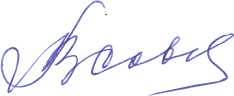 за Ваш творческий безупречный труд	В.Н.СкворцовСкворцов Вячеслав Николаевич тел.: +73519046042   E-mail: vn1947@list.ruwww. rdf74.ruОбъединения для детей и молодежи, населения Объединения для детей и молодежи, населения Объединения для детей и молодежи, населения Объединения для детей и молодежи, населения Объединения для детей и молодежи, населения №НаименованиеКол-во объединенийКол-во объединенийОхват (чел.)1Объединения самодеятельного творчества40406192Любительские объединения (клубы по интересам)139139213Спортивные объединения3939975ИТОГО:2182181615Детские объединенияДетские объединенияДетские объединенияДетские объединенияДетские объединения1Объединения самодеятельного творчества102158715872Любительские объединения (клубы по интересам)68162416243Спортивные объединения9214821482ИТОГО:26246934693Объединения для ветерановОбъединения для ветерановОбъединения для ветерановОбъединения для ветеранов1Объединения самодеятельного творчества6113382Любительские объединения (клубы по интересам)21325Группы здоровья70970ИТОГО:1522633ВСЕГО:6328941№ Наименование результатовСумма в руб.Сумма в руб.Сумма в руб.1.Оказано благотворительной помощи ЧООРДФ по приоритетным направлениям благотворительной деятельности, с предоставлением справок об осуществлении благотворительной деятельности359 181 525359 181 525359 181 5252.Оказано благотворительной помощи ЧООРДФ по приоритетным направлениям благотворительной деятельности, без предоставления справок об осуществлении благотворительной деятельности48 113 35148 113 35148 113 3513. Всего оказано благотворительной помощи ЧООРДФ по приоритетным направлениям благотворительной деятельности в том числе:407 294 876407 294 876407 294 876Оказание материальной помощи областным государственным (муниципальным) медицинским организациям, основным видом деятельности которых является оказание медицинских услуг детям41 891 58041 891 58079 500 888Областным государственным (муниципальным) образовательным организациям для детей-сирот и детей, оставшихся без попечения родителей, социальным приютам для детей и подростков19 521 85119 521 85179 500 888Областным государственным (муниципальным) общеобразовательным организациям для обучающихся с ограниченными возможностями здоровья18 087 45718 087 45779 500 888Оказание адресной помощи детям, находящимся под опекой (попечительством)Оказание адресной помощи детям, находящимся под опекой (попечительством)Оказание адресной помощи детям, находящимся под опекой (попечительством)9 118 686Оказание материальной помощи малоимущим, многодетным и неполным семьям, семьям с детьми-инвалидами, неработающим пенсионерам и инвалидам, имеющим доход ниже величины прожиточного минимума, в том числе по программе «Материнство и детство»: 34 530 000 руб.             Оказание материальной помощи малоимущим, многодетным и неполным семьям, семьям с детьми-инвалидами, неработающим пенсионерам и инвалидам, имеющим доход ниже величины прожиточного минимума, в том числе по программе «Материнство и детство»: 34 530 000 руб.             Оказание материальной помощи малоимущим, многодетным и неполным семьям, семьям с детьми-инвалидами, неработающим пенсионерам и инвалидам, имеющим доход ниже величины прожиточного минимума, в том числе по программе «Материнство и детство»: 34 530 000 руб.             149 344 242Оказание помощи  несовершеннолетним, находящимся в местах лишения свободыОказание помощи  несовершеннолетним, находящимся в местах лишения свободыОказание помощи  несовершеннолетним, находящимся в местах лишения свободы14 321 Оказание помощи онкологическим больным в терминальной стадии болезниОказание помощи онкологическим больным в терминальной стадии болезниОказание помощи онкологическим больным в терминальной стадии болезни185 800Оказание помощи областным государственным (муниципальным) образовательным организациям дополнительного образованияОказание помощи областным государственным (муниципальным) образовательным организациям дополнительного образования3 389 29292 607 550Оказание помощи государственным детско-юношеским спортивным школамОказание помощи государственным детско-юношеским спортивным школам1 070 00092 607 550Оказание помощи некоммерческим организациям, осуществляющим работу с детьми и подростками по месту жительстваОказание помощи некоммерческим организациям, осуществляющим работу с детьми и подростками по месту жительства88 148 25892 607 550Оказание помощи некоммерческим организациям, осуществляющим работу с несовершеннолетними, находящимися в трудной жизненной ситуацииОказание помощи некоммерческим организациям, осуществляющим работу с несовершеннолетними, находящимися в трудной жизненной ситуацииОказание помощи некоммерческим организациям, осуществляющим работу с несовершеннолетними, находящимися в трудной жизненной ситуации76 523 3894.Оказано помощи различным общественным организациям по приоритетным направлениям благотворительной деятельности без предоставления справок об осуществлении благотворительной деятельностиОказано помощи различным общественным организациям по приоритетным направлениям благотворительной деятельности без предоставления справок об осуществлении благотворительной деятельности287 317 724287 317 7245.Всего оказано благотворительной помощи по приоритетным направлениям благотворительной деятельностиВсего оказано благотворительной помощи по приоритетным направлениям благотворительной деятельности694 612 600694 612 6006.Всего в Челябинской области дополнительно к бюджету области оказано учтенной социальной благотворительной помощи Всего в Челябинской области дополнительно к бюджету области оказано учтенной социальной благотворительной помощи 3 637 597 3173 637 597 317Показатели результатов2020 годОказание различной необходимой помощи детям из малообеспеченных семей, в том числе:43897детейПомощь многодетным семьям5217 детейОказание помощи одаренным детям из малообеспеченных семей565 детейПомощь малообеспеченным семьям с детьми по программе «Охрана материнства и детства»6585 детейПомощь на покупку вещей первой необходимости новорожденному (в размере 14000 руб. на одного ребенка) 569 детейЕжемесячная помощь в размере от 750 руб. на содержание одного ребенка в возрасте от 10 недель до 1,5 лет 1427 детейЕжемесячная материальная помощь на содержание одного ребенка в возрасте от 1,5 лет до 3 лет (в размере от 1500 руб.) 1129 детейОказание единовременной помощи к 1 сентября на покупку комплекта первокласснику (в размере 2000 руб.)2295 детейОказание помощи специализированным детским учреждениям 6586 детейПомощь семьям с детьми, потерявшим кормильца в следствии несчастных случаев78 детейСоздание условий для организации дополнительного досуга и оздоровления детей из малообеспеченных семей в учреждениях социальной сферы 15487 детейОказание помощи некоммерческим организациям в создании условий детям из малообеспеченных семей для занятий физкультурой и спортом3778 детейИнформация
об участии в бессрочном областном благотворительном марафоне
«XXI век – детям Южного Урала», проводимом по инициативе
Губернатора и Законодательного Собрания Челябинской области
с 2001 года по 2020 годИнформация
об участии в бессрочном областном благотворительном марафоне
«XXI век – детям Южного Урала», проводимом по инициативе
Губернатора и Законодательного Собрания Челябинской области
с 2001 года по 2020 годИнформация
об участии в бессрочном областном благотворительном марафоне
«XXI век – детям Южного Урала», проводимом по инициативе
Губернатора и Законодательного Собрания Челябинской области
с 2001 года по 2020 годИнформация
об участии в бессрочном областном благотворительном марафоне
«XXI век – детям Южного Урала», проводимом по инициативе
Губернатора и Законодательного Собрания Челябинской области
с 2001 года по 2020 годИнформация
об участии в бессрочном областном благотворительном марафоне
«XXI век – детям Южного Урала», проводимом по инициативе
Губернатора и Законодательного Собрания Челябинской области
с 2001 года по 2020 годИнформация
об участии в бессрочном областном благотворительном марафоне
«XXI век – детям Южного Урала», проводимом по инициативе
Губернатора и Законодательного Собрания Челябинской области
с 2001 года по 2020 год№ П/п№ П/пИсточник поступления благотворительной помощиИсточник поступления благотворительной помощиСумма поступления в ЧОО РДФ благотворительной помощи в руб.Сумма поступления в ЧОО РДФ благотворительной помощи в руб.11 Верхнеуфалейский городской округ Верхнеуфалейский городской округ1 603 9891 603 98922 Златоустовский городской округ Златоустовский городской округ19 750 45219 750 45233 Карабашский городской округ Карабашский городской округ52 03552 03544 Копейский городской округ Копейский городской округ2 815 4042 815 40455 Кыштымский городской округ Кыштымский городской округ101 902101 90266 Локомотивный городской округ Локомотивный городской округ77 50077 50077 Магнитогорский городской округ Магнитогорский городской округ1 646 610 6791 646 610 67988 Миасский городской округ Миасский городской округ9 156 8709 156 87099 Озерский городской округ Озерский городской округ147 073147 0731010 Снежинский городской округ Снежинский городской округ352 724352 7241111 Трёхгорный городской округ Трёхгорный городской округ129 614129 6141212 Троицкий городской округ Троицкий городской округ7 0247 0241313 Усть-Катавский городской округ Усть-Катавский городской округ11 75011 7501414 Чебаркульский городской округ Чебаркульский городской округ2 036 2662 036 2661515 Челябинский городской округ Челябинский городской округ286 354 444286 354 4441616 Южноуральский городской округ Южноуральский городской округ948 078948 0781717 Агаповский муниципальный район Агаповский муниципальный район55 06255 0621818 Аргаяшский муниципальный район Аргаяшский муниципальный район1 358 1031 358 1031919 Ашинский муниципальный район Ашинский муниципальный район6 548 0646 548 0642020 Брединский муниципальный район Брединский муниципальный район235 390235 3902121 Варненский муниципальный район Варненский муниципальный район5005002222 Верхнеуральский муниципальный район Верхнеуральский муниципальный район1 0001 0002323 Еманжелинский муниципальный район Еманжелинский муниципальный район36 97436 9742424 Еткульский муниципальный район Еткульский муниципальный район21 80921 8092525 Карталинский муниципальный район Карталинский муниципальный район427 925427 9252626 Каслинский муниципальный район Каслинский муниципальный район11 80011 8002727 Катав-Ивановский муниципальный район Катав-Ивановский муниципальный район2 5432 5432828 Кизильский муниципальный район Кизильский муниципальный район51 04051 0402929 Коркинский муниципальный район Коркинский муниципальный район243 795243 7953030 Красноармейский муниципальный район Красноармейский муниципальный район2 457 8642 457 8643131 Кунашакский муниципальный район Кунашакский муниципальный район30 23330 2333232 Кусинский муниципальный район Кусинский муниципальный район27 29327 2933333 Нагайбакский муниципальный район Нагайбакский муниципальный район1 733 3571 733 3573434 Нязепетровский муниципальный район Нязепетровский муниципальный район30 20830 2083535 Октябрьский муниципальный район Октябрьский муниципальный район22 72222 7223636 Пластовский муниципальный район Пластовский муниципальный район842 591842 5913737 Саткинский муниципальный район Саткинский муниципальный район17 450 13517 450 1353838 Сосновский муниципальный район Сосновский муниципальный район87 77287 7723939 Троицкий муниципальный район Троицкий муниципальный район1 7001 7004040 Увельский муниципальный район Увельский муниципальный район14 464 86214 464 8624141 Уйский муниципальный район  Уйский муниципальный район 3 597 6863 597 6864242 Чебаркульский муниципальный район Чебаркульский муниципальный район4 3004 3004343 Чесменский муниципальный район Чесменский муниципальный район3 972 0633 972 0634444 Москва Москва48 188 84948 188 849Итого поступило в Челябинское областное отделение Российского детского фондаИтого поступило в Челябинское областное отделение Российского детского фондаИтого поступило в Челябинское областное отделение Российского детского фондаИтого поступило в Челябинское областное отделение Российского детского фонда2 072 061 4442 072 061 444Благотворительные средства перечисляются на расчетный счет ЧОО Российского детского фонда №40703810400330000345 в ПАО" Челябинвестбанк" г. Челябинск, Корр. счет № 30101810400000000779 БИК 047501779, ИНН 7453068401, КПП 745301001.
Сведения по движению и остаткам средств по телефону:
+7 (351) 260-74-10 - гл. бухгалтер Максимовских Александра Евгеньевна
+7 (351) 261-03-11Благотворительные средства перечисляются на расчетный счет ЧОО Российского детского фонда №40703810400330000345 в ПАО" Челябинвестбанк" г. Челябинск, Корр. счет № 30101810400000000779 БИК 047501779, ИНН 7453068401, КПП 745301001.
Сведения по движению и остаткам средств по телефону:
+7 (351) 260-74-10 - гл. бухгалтер Максимовских Александра Евгеньевна
+7 (351) 261-03-11Благотворительные средства перечисляются на расчетный счет ЧОО Российского детского фонда №40703810400330000345 в ПАО" Челябинвестбанк" г. Челябинск, Корр. счет № 30101810400000000779 БИК 047501779, ИНН 7453068401, КПП 745301001.
Сведения по движению и остаткам средств по телефону:
+7 (351) 260-74-10 - гл. бухгалтер Максимовских Александра Евгеньевна
+7 (351) 261-03-11Благотворительные средства перечисляются на расчетный счет ЧОО Российского детского фонда №40703810400330000345 в ПАО" Челябинвестбанк" г. Челябинск, Корр. счет № 30101810400000000779 БИК 047501779, ИНН 7453068401, КПП 745301001.
Сведения по движению и остаткам средств по телефону:
+7 (351) 260-74-10 - гл. бухгалтер Максимовских Александра Евгеньевна
+7 (351) 261-03-11Благотворительные средства перечисляются на расчетный счет ЧОО Российского детского фонда №40703810400330000345 в ПАО" Челябинвестбанк" г. Челябинск, Корр. счет № 30101810400000000779 БИК 047501779, ИНН 7453068401, КПП 745301001.
Сведения по движению и остаткам средств по телефону:
+7 (351) 260-74-10 - гл. бухгалтер Максимовских Александра Евгеньевна
+7 (351) 261-03-11Благотворительные средства перечисляются на расчетный счет ЧОО Российского детского фонда №40703810400330000345 в ПАО" Челябинвестбанк" г. Челябинск, Корр. счет № 30101810400000000779 БИК 047501779, ИНН 7453068401, КПП 745301001.
Сведения по движению и остаткам средств по телефону:
+7 (351) 260-74-10 - гл. бухгалтер Максимовских Александра Евгеньевна
+7 (351) 261-03-11Информация о расходовании денежных средств,
поступивших на счет Челябинского областного отделения Российского
детского  фонда от участников областного благотворительного марафона
«XXI век – детям Южного Урала»
с 2001 года по 2020 годИнформация о расходовании денежных средств,
поступивших на счет Челябинского областного отделения Российского
детского  фонда от участников областного благотворительного марафона
«XXI век – детям Южного Урала»
с 2001 года по 2020 годИнформация о расходовании денежных средств,
поступивших на счет Челябинского областного отделения Российского
детского  фонда от участников областного благотворительного марафона
«XXI век – детям Южного Урала»
с 2001 года по 2020 годИнформация о расходовании денежных средств,
поступивших на счет Челябинского областного отделения Российского
детского  фонда от участников областного благотворительного марафона
«XXI век – детям Южного Урала»
с 2001 года по 2020 годИнформация о расходовании денежных средств,
поступивших на счет Челябинского областного отделения Российского
детского  фонда от участников областного благотворительного марафона
«XXI век – детям Южного Урала»
с 2001 года по 2020 годИнформация о расходовании денежных средств,
поступивших на счет Челябинского областного отделения Российского
детского  фонда от участников областного благотворительного марафона
«XXI век – детям Южного Урала»
с 2001 года по 2020 год№ П/пСтатьи РасходовСтатьи РасходовСтатьи РасходовСтатьи РасходовСумма
(руб.)1Оказание помощи детским, медицинским, дошкольным, школьным, учреждениям дополнительного образования для организации работы с детьми из малообеспеченных, многодетных семей.Оказание помощи детским, медицинским, дошкольным, школьным, учреждениям дополнительного образования для организации работы с детьми из малообеспеченных, многодетных семей.Оказание помощи детским, медицинским, дошкольным, школьным, учреждениям дополнительного образования для организации работы с детьми из малообеспеченных, многодетных семей.Оказание помощи детским, медицинским, дошкольным, школьным, учреждениям дополнительного образования для организации работы с детьми из малообеспеченных, многодетных семей.245 705 8472Оказание единовременной материальной помощи детям из малообеспеченных, многодетных, неполных семей попавших в трудную жизненную ситуацию.Оказание единовременной материальной помощи детям из малообеспеченных, многодетных, неполных семей попавших в трудную жизненную ситуацию.Оказание единовременной материальной помощи детям из малообеспеченных, многодетных, неполных семей попавших в трудную жизненную ситуацию.Оказание единовременной материальной помощи детям из малообеспеченных, многодетных, неполных семей попавших в трудную жизненную ситуацию.156 019 217 3Благотворительная помощь для организации занятий с детьми из малообеспеченных семей и сирот в детских спортивных юношеских школах.Благотворительная помощь для организации занятий с детьми из малообеспеченных семей и сирот в детских спортивных юношеских школах.Благотворительная помощь для организации занятий с детьми из малообеспеченных семей и сирот в детских спортивных юношеских школах.Благотворительная помощь для организации занятий с детьми из малообеспеченных семей и сирот в детских спортивных юношеских школах.543 762 4784Оказание помощи одаренным детям из малообеспеченных семей для участия в конкурсах, олимпиадах, соревнованиях.Оказание помощи одаренным детям из малообеспеченных семей для участия в конкурсах, олимпиадах, соревнованиях.Оказание помощи одаренным детям из малообеспеченных семей для участия в конкурсах, олимпиадах, соревнованиях.Оказание помощи одаренным детям из малообеспеченных семей для участия в конкурсах, олимпиадах, соревнованиях.37 350 3315Проведение культурно-массовых мероприятий с детьми из малообеспеченных семей, детских домов, социальных приютов.Проведение культурно-массовых мероприятий с детьми из малообеспеченных семей, детских домов, социальных приютов.Проведение культурно-массовых мероприятий с детьми из малообеспеченных семей, детских домов, социальных приютов.Проведение культурно-массовых мероприятий с детьми из малообеспеченных семей, детских домов, социальных приютов.85 112 3156Оказание единовременной помощи детям-инвалидам на проведение операции и лечение.Оказание единовременной помощи детям-инвалидам на проведение операции и лечение.Оказание единовременной помощи детям-инвалидам на проведение операции и лечение.Оказание единовременной помощи детям-инвалидам на проведение операции и лечение.68 614 7707Расходы на финансирование программы поддержки материнства и детства «Центр материнства и детства».Расходы на финансирование программы поддержки материнства и детства «Центр материнства и детства».Расходы на финансирование программы поддержки материнства и детства «Центр материнства и детства».Расходы на финансирование программы поддержки материнства и детства «Центр материнства и детства».222 665 8248Благотворительная помощь библиотекам области на просветительскую деятельность среди детей из малообеспеченных, многодетных семей.Благотворительная помощь библиотекам области на просветительскую деятельность среди детей из малообеспеченных, многодетных семей.Благотворительная помощь библиотекам области на просветительскую деятельность среди детей из малообеспеченных, многодетных семей.Благотворительная помощь библиотекам области на просветительскую деятельность среди детей из малообеспеченных, многодетных семей.13 018 1789Приобретение лекарств и медикаментов для детей-инвалидов.Приобретение лекарств и медикаментов для детей-инвалидов.Приобретение лекарств и медикаментов для детей-инвалидов.Приобретение лекарств и медикаментов для детей-инвалидов.17 156 44810Расходы на организацию благотворительных программ.Расходы на организацию благотворительных программ.Расходы на организацию благотворительных программ.Расходы на организацию благотворительных программ.165 861 18311Оказание единовременной материальной помощи для подготовки детей из малообеспеченных семей в первый класс.Оказание единовременной материальной помощи для подготовки детей из малообеспеченных семей в первый класс.Оказание единовременной материальной помощи для подготовки детей из малообеспеченных семей в первый класс.Оказание единовременной материальной помощи для подготовки детей из малообеспеченных семей в первый класс.27 355 27812Оказание помощи детским домам, учреждениям ЦВСНП, школе для детей с девиантным поведением, медицинским, интернатным и специализированным, дошкольным и школьным учреждениям.Оказание помощи детским домам, учреждениям ЦВСНП, школе для детей с девиантным поведением, медицинским, интернатным и специализированным, дошкольным и школьным учреждениям.Оказание помощи детским домам, учреждениям ЦВСНП, школе для детей с девиантным поведением, медицинским, интернатным и специализированным, дошкольным и школьным учреждениям.Оказание помощи детским домам, учреждениям ЦВСНП, школе для детей с девиантным поведением, медицинским, интернатным и специализированным, дошкольным и школьным учреждениям.80 006 88613Благотворительная помощь детям, потерявшим  кормильца, оставшимся без попечения родителей, находящимся в социально опасном положении.Благотворительная помощь детям, потерявшим  кормильца, оставшимся без попечения родителей, находящимся в социально опасном положении.Благотворительная помощь детям, потерявшим  кормильца, оставшимся без попечения родителей, находящимся в социально опасном положении.Благотворительная помощь детям, потерявшим  кормильца, оставшимся без попечения родителей, находящимся в социально опасном положении.72 795 98414Стипендия учащимся из малообеспеченных семей средних профессиональных учебных заведений и ВУЗов.Стипендия учащимся из малообеспеченных семей средних профессиональных учебных заведений и ВУЗов.Стипендия учащимся из малообеспеченных семей средних профессиональных учебных заведений и ВУЗов.Стипендия учащимся из малообеспеченных семей средних профессиональных учебных заведений и ВУЗов.5 573 05915Материальная помощь на лечение и оздоровление в виде путевок в санатории и профилактории, дома отдыха и детские оздоровительные учреждения детям до 16 лет из малообеспеченных и неполных семей, детям-сиротам.Материальная помощь на лечение и оздоровление в виде путевок в санатории и профилактории, дома отдыха и детские оздоровительные учреждения детям до 16 лет из малообеспеченных и неполных семей, детям-сиротам.Материальная помощь на лечение и оздоровление в виде путевок в санатории и профилактории, дома отдыха и детские оздоровительные учреждения детям до 16 лет из малообеспеченных и неполных семей, детям-сиротам.Материальная помощь на лечение и оздоровление в виде путевок в санатории и профилактории, дома отдыха и детские оздоровительные учреждения детям до 16 лет из малообеспеченных и неполных семей, детям-сиротам.84 854 84616Лечение детей с острыми заболеваниями в медицинских учреждениях, клиниках страны.Лечение детей с острыми заболеваниями в медицинских учреждениях, клиниках страны.Лечение детей с острыми заболеваниями в медицинских учреждениях, клиниках страны.Лечение детей с острыми заболеваниями в медицинских учреждениях, клиниках страны.7 617 95317Оказание помощи малообеспеченным семьям для приобретения одежды новорожденным детям.Оказание помощи малообеспеченным семьям для приобретения одежды новорожденным детям.Оказание помощи малообеспеченным семьям для приобретения одежды новорожденным детям.Оказание помощи малообеспеченным семьям для приобретения одежды новорожденным детям.19 020 18618Содействие в приобретении слуховых аппаратов, средств реабилитации детям-инвалидам.Содействие в приобретении слуховых аппаратов, средств реабилитации детям-инвалидам.Содействие в приобретении слуховых аппаратов, средств реабилитации детям-инвалидам.Содействие в приобретении слуховых аппаратов, средств реабилитации детям-инвалидам.379 33619Льготное обслуживание многодетных семей, детей-инвалидов и других малообеспеченных семей в магазинах, социальной аптеке, киосках, аптечных пунктах.Льготное обслуживание многодетных семей, детей-инвалидов и других малообеспеченных семей в магазинах, социальной аптеке, киосках, аптечных пунктах.Льготное обслуживание многодетных семей, детей-инвалидов и других малообеспеченных семей в магазинах, социальной аптеке, киосках, аптечных пунктах.Льготное обслуживание многодетных семей, детей-инвалидов и других малообеспеченных семей в магазинах, социальной аптеке, киосках, аптечных пунктах.7 224 17420Благотворительная помощь учреждениям культуры в организации работы кружков художественной самодеятельности, новогодних елок для детей из малообеспеченных семей, детей-инвалидов, детей-сирот.Благотворительная помощь учреждениям культуры в организации работы кружков художественной самодеятельности, новогодних елок для детей из малообеспеченных семей, детей-инвалидов, детей-сирот.Благотворительная помощь учреждениям культуры в организации работы кружков художественной самодеятельности, новогодних елок для детей из малообеспеченных семей, детей-инвалидов, детей-сирот.Благотворительная помощь учреждениям культуры в организации работы кружков художественной самодеятельности, новогодних елок для детей из малообеспеченных семей, детей-инвалидов, детей-сирот.142 198 88821Благотворительная помощь малообеспеченным пенсионерам.Благотворительная помощь малообеспеченным пенсионерам.Благотворительная помощь малообеспеченным пенсионерам.Благотворительная помощь малообеспеченным пенсионерам.69 768 263ИтогоИтогоИтогоИтогоИтого2 072 061 444Внимание: Каждое муниципальное образование имеет свой субсчет.Внимание: Каждое муниципальное образование имеет свой субсчет.Внимание: Каждое муниципальное образование имеет свой субсчет.Внимание: Каждое муниципальное образование имеет свой субсчет.Внимание: Каждое муниципальное образование имеет свой субсчет.Внимание: Каждое муниципальное образование имеет свой субсчет.Распорядителем собранных  средств соответствующих территорий является координатор, назначенный Главой муниципального образования.Распорядителем собранных  средств соответствующих территорий является координатор, назначенный Главой муниципального образования.Распорядителем собранных  средств соответствующих территорий является координатор, назначенный Главой муниципального образования.Распорядителем собранных  средств соответствующих территорий является координатор, назначенный Главой муниципального образования.Распорядителем собранных  средств соответствующих территорий является координатор, назначенный Главой муниципального образования.Распорядителем собранных  средств соответствующих территорий является координатор, назначенный Главой муниципального образования.Цифровые данные благотворительной деятельности подтверждаются платежными поручениями, накладными, занесенными в учетную электронную программу.Цифровые данные благотворительной деятельности подтверждаются платежными поручениями, накладными, занесенными в учетную электронную программу.Цифровые данные благотворительной деятельности подтверждаются платежными поручениями, накладными, занесенными в учетную электронную программу.Цифровые данные благотворительной деятельности подтверждаются платежными поручениями, накладными, занесенными в учетную электронную программу.Цифровые данные благотворительной деятельности подтверждаются платежными поручениями, накладными, занесенными в учетную электронную программу.Цифровые данные благотворительной деятельности подтверждаются платежными поручениями, накладными, занесенными в учетную электронную программу.